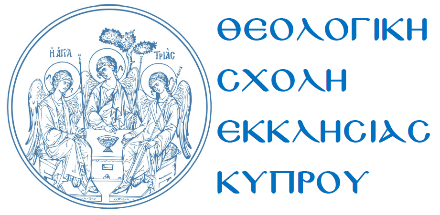 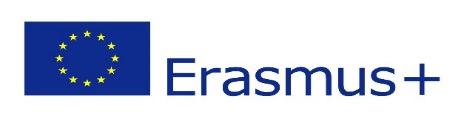 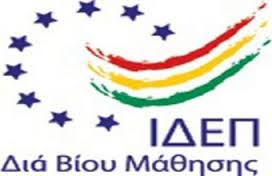 ΔΗΛΩΣΗ ΕΝΔΙΑΦΕΡΟΝΤΟΣ ΓΙΑ ΚΙΝΗΤΙΚΟΤΗΤΑ ΑΚΑΔΗΜΑΪΚΟΥ ΠΡΟΣΩΠΙΚΟΥ ΓΙΑ ΔΙΔΑΣΚΑΛΙΑΑΚΑΔΗΜΑΪΚΟ ΕΤΟΣ 20… – 20…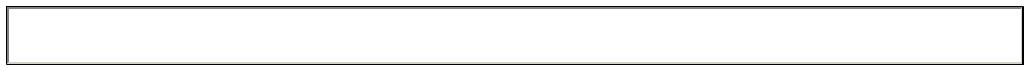 ΔΙΕΥΘΥΝΣΗ: ΤΗΛΕΦΩΝΟ:Mobile Phone: E-mail:ΑΚΑΔΗΜΑΪΚΑ ΣΤΟΙΧΕΙΑΑκαδημαϊκή Βαθμίδα:  Ακαδημαϊκά προσόντα / εμπειρία: ________________________________________________________________________________________________________________________________________________________________________________________________________________________________________________________________________________________________________________________________________________________________________________________________________________________________________________________________________________________________________________________________________________________________________________________________ GreYear of StΓΛΩΣΣΕΣΓράψτε πιο κάτω τις γλώσσες που γνωρίζετε: 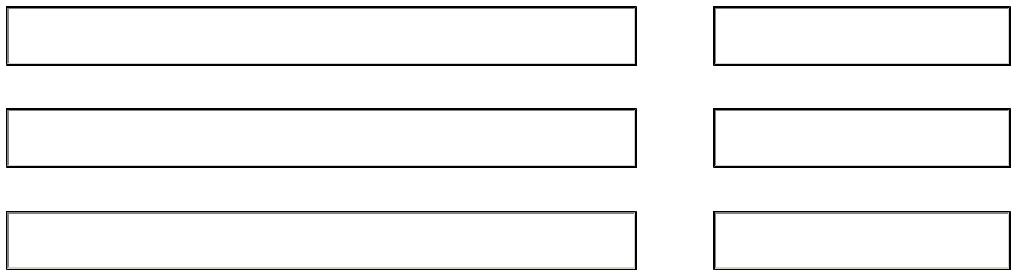 ΔΙΑΡΚΕΙΑ ΚΙΝΗΤΙΚΟΤΗΤΑΣ (σε μέρες):   __________________________________ΕΠΙΛΕΓΟΜΕΝΑ ΠΑΝΕΠΙΣΤΗΜΙΑΚΑ ΙΔΡΥΜΑΤΑ  Γράψτε τα πανεπιστημιακά ιδρύματα που επιθυμείτε να πάτε: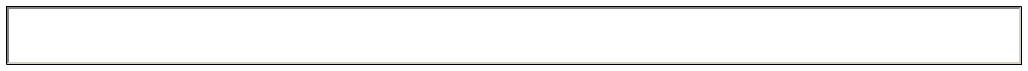 ΕΠΙΠΛΕΟΝ ΠΛΗΡΟΦΟΡΙΕΣΈχετε ξανασυμμετάσχει στο πρόγραμμα Erasmus+; Αν ναι, εξηγήστε (πότε, πού, τι αποκομίσατε). ΝΑΙ    	    ΟΧΙ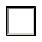 ________________________________________________________________________________________________________________________________________________________________________________________________________________________________________________________________________________________________________________________________________________________________________________________________________________________________________________________________________________________________Στόχοι κινητικότητας και δραστηριότητες που επιθυμείτε να κάνετε στο Πανεπιστήμιο Υποδοχής:________________________________________________________________________________________________________________________________________________________________________________________________________________________________________________________________________________________________________________________________________________________________________________________________________________________________________________________________________________________________Οφέλη της προτεινόμενης κινητικότητας για σας και τη Θεολογική Σχολή Εκκλησίας Κύπρου.________________________________________________________________________________________________________________________________________________________________________________________________________________________________________________________________________________________________________________________________________________________________________________________________________________________________________________________________________________________________ΑΠΑΡΑΙΤΗΤΑ ΕΝΤΥΠΑ Με την παρούσα Δήλωση Ενδιαφέροντος, επισυνάψτε τα πιο κάτω: Σύντομο Βιογραφικό Σημείωμα  Συνοδευτική επιστολή (cover letter)ΠΡΟΣΩΠΙΚΑ ΣΤΟΙΧΕΙΑ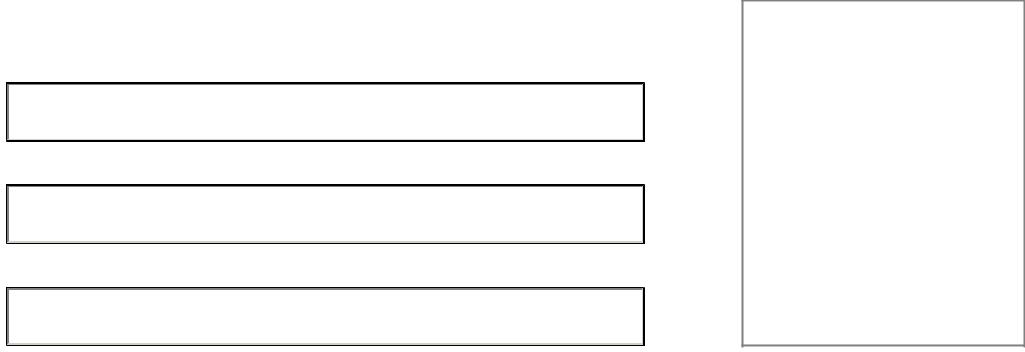 ΕΠΩΝΥΜΟ:ΟΝΟΜΑ:ΟΝΟΜΑ: